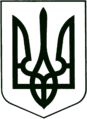 УКРАЇНА
МОГИЛІВ-ПОДІЛЬСЬКА МІСЬКА РАДА
ВІННИЦЬКОЇ ОБЛАСТІВИКОНАВЧИЙ КОМІТЕТ                                                           РІШЕННЯ №125Від 27.04.2023р.                                              м. Могилів-ПодільськийПро затвердження проектно-кошторисної документації Керуючись ст.ст. 30, 31 Закону України «Про місцеве самоврядування в Україні», Законом України «Про регулювання містобудівної діяльності», Порядком розроблення проектної документації на будівництво об’єктів, який затверджений наказом Міністерства регіонального розвитку, будівництва та житлово-комунального господарства України від 16.05.2011 року №45, розглянувши експертний звіт (позитивний) щодо розгляду проектної  документації на будівництво за робочим проектом «Нове будівництво зовнішнього та внутрішнього газопроводів для газифікації теплогенераторної у Могилів-Подільському закладі дошкільної освіти №3 Могилів-Подільської міської ради по проспекту Незалежності, 291, м. Могилева-Подільського Вінницької області», експертний звіт (позитивний) щодо розгляду кошторисної частини проектної документації за робочим проектом «Реконструкція господарської будівлі для улаштування опалювального пункту у Могилів-Подільському закладі дошкільної освіти №3 Могилів-Подільської міської ради Вінницької області по проспекту Незалежності, 291, м. Могилів-Подільський, Вінницької області» (коригування), -                             виконком міської ради ВИРІШИВ:	1. Затвердити проектно-кошторисну документацію «Нове будівництво зовнішнього та внутрішнього газопроводів для газифікації теплогенераторної у Могилів-Подільському закладі дошкільної освіти №3 Могилів-Подільської міської ради по проспекту Незалежності, 291, м. Могилева-Подільського Вінницької області (Нестандартне приєднання. Газопостачання зовнішнє)» в сумі – 665,414 тис. гривень згідно з додатком 1, що додається.2. Затвердити проектно-кошторисну документацію «Нове будівництво зовнішнього та внутрішнього газопроводів для газифікації теплогенераторної у Могилів-Подільському закладі дошкільної освіти №3 Могилів-Подільської міської ради по проспекту Незалежності, 291, м. Могилева-Подільського Вінницької області (внутрішні пристрої)» в сумі – 232,013 тис. гривень згідно з додатком 2, що додається.3. Затвердити проектно-кошторисну документацію «Реконструкція господарської будівлі для улаштування опалювального пункту у Могилів - Подільському закладі дошкільної освіти №3 Могилів-Подільської міської ради Вінницької області по проспекту Незалежності, 291, м. Могилів-Подільський, Вінницької області 1 черга (коригування)» в сумі – 2912,489 тис. гривень згідно з додатком 3, що додається.4. Затвердити проектно-кошторисну документацію «Реконструкція господарської будівлі для улаштування опалювального пункту у Могилів-Подільському закладі дошкільної освіти №3 Могилів-Подільської міської ради Вінницької області по проспекту Незалежності, 291, м. Могилів-Подільський, Вінницької області 2 черга (коригування)» в сумі – 847,906 тис. гривень згідно з додатком 4, що додається.	5. Управлінню освіти Могилів-Подільської міської ради виступити замовником проведення будівельних робіт по вищевказаним проектам, здійснити фінансування виконаних робіт, згідно з договорами підряду та актами виконаних робіт в порядку передбаченому чинним законодавством.	     6. Контроль за виконанням даного рішення покласти на заступника міського голови з питань діяльності виконавчих органів Слободянюка М.В..      Перший заступник міського голови                                    Петро БЕЗМЕЩУК